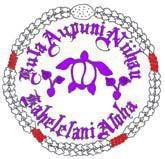 KULA AUPUNI NIIHAU A KAHELELANI ALOHA (KANAKA)Governance BoardZoom Meeting#98325991859 orPhone No. (808) 337-2022Agenda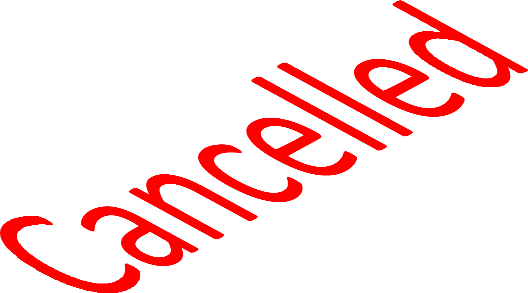 Meeting 19 Apelila 20209:00 AM	Pule9:15 AM	Old BusinessStrategic PlanConcerns 9:20 AM	New BusinessFinances	GraduationExecutiveConcerns12:00PM	Pule/Close(Agenda 4/19/20.doc)